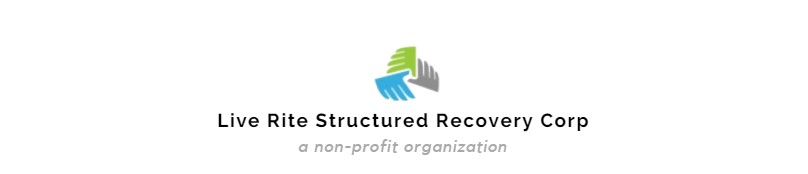 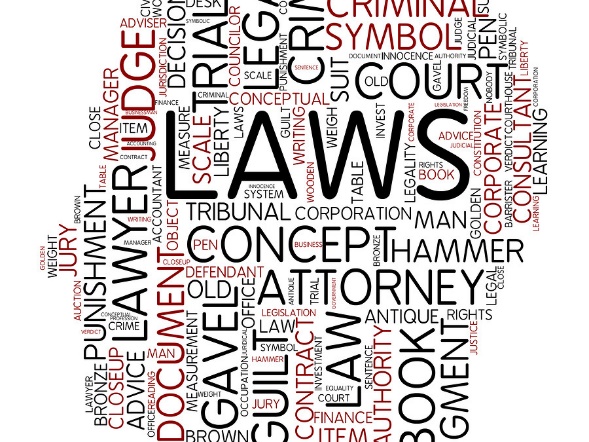 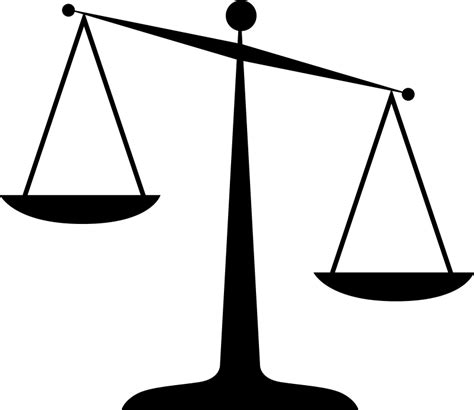 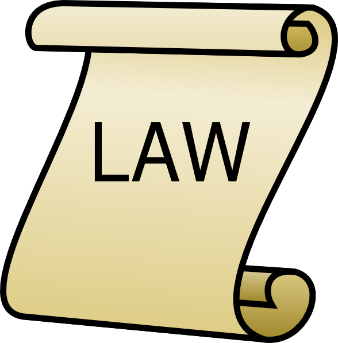 Legal Assistance EventLocation: 20880 10 Mile Rd, St. Clair Shores, MichiganBernadette’s Faith in Action Community Outreach Center+This is a free event open to the Recovery Community! Attorneys will be present to answer questions regarding criminal law, family law, license restoration and expungements.Legal Advisors: Saleema Goodman Sheikh, Esq. and Roy Gruenburg, P.C.Brought to you by Live Rite Structured Recovery Corp, a non-profit organization. (586) 217-5899 liveritestructuredcorp@gmail.com www.liveritestructuredcorp.com